Netflix Begins Testing Games On Connected TVs And ComputersNetflix's paleolithically slow, careful entry into cloud gaming advanced another screw turn Monday when the streaming company started testing its wares with a handful of users in Canada and the UK on connected TV devices. The rollout will extend to Macs and PCs equipped with "select browsers" in the "next few weeks," Netflix said.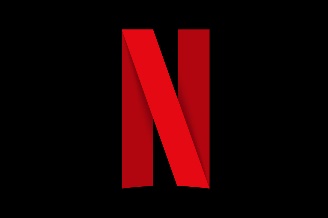 Engadget 8.14.23https://www.engadget.com/netflix-starts-testing-game-streaming-on-select-devices-smart-tvs-and-desktop-browsers-175241762.html